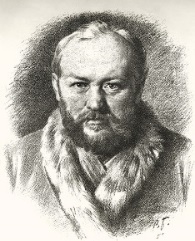 №АвторИсточникСсылки1Лакшин В. Я.Александр Николаевич Островский. 2-е изд., испр. и дол. – М.: Искусство, 1982. Серия «Жизнь в искусстве».http://az.lib.ru/o/ostrowskij_a_n/text_0830.shtml2Лакшин В.Я.Новые материалы об А. Н. Островском (Из дневника профессора Шляпкина) Русская литература. 1960. No1.http://az.lib.ru/o/ostrowskij_a_n/text_0860.shtml3А. Н. Островский.Полное собрание сочинений в 16 томах. – М., Государственное издательство художественной литературы, 1949 – 1953 гг. http://az.lib.ru/o/ostrowskij_a_n/text_0020.shtml